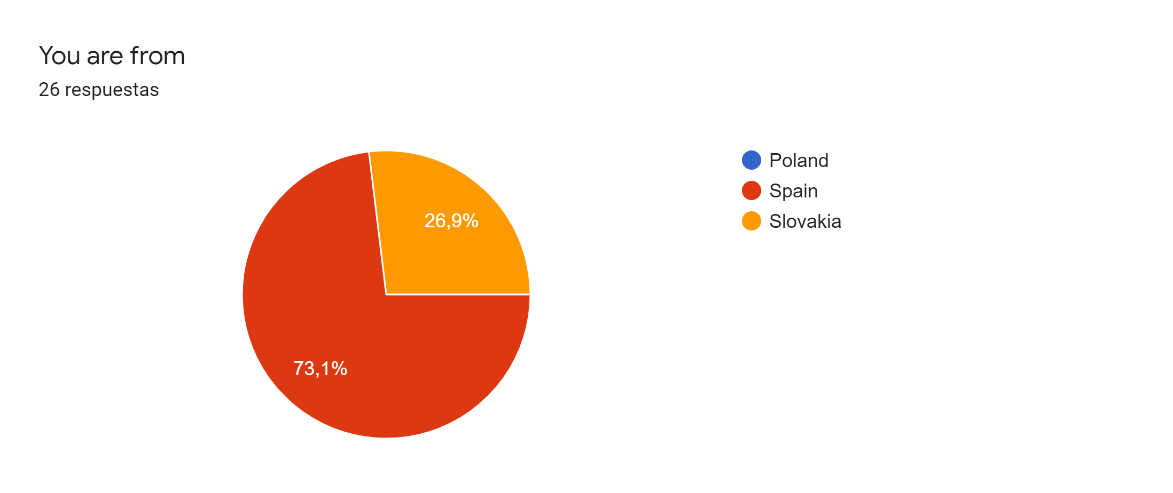 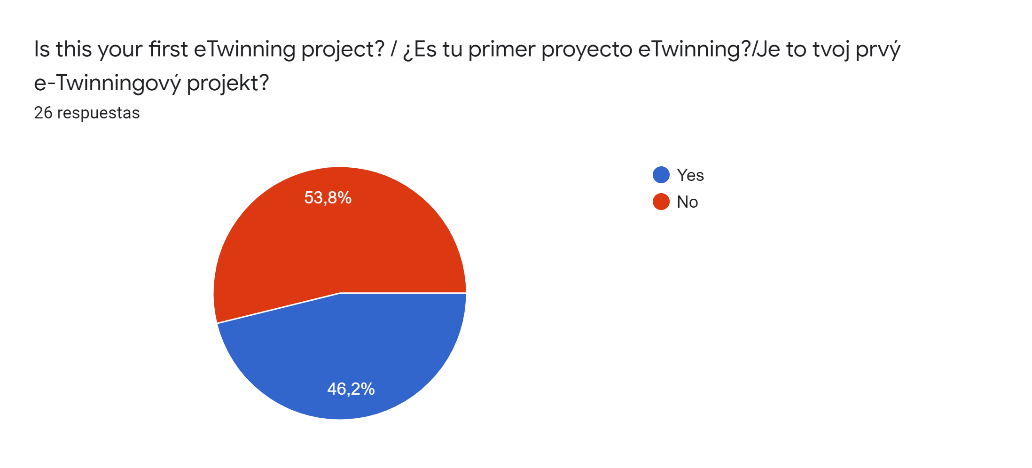 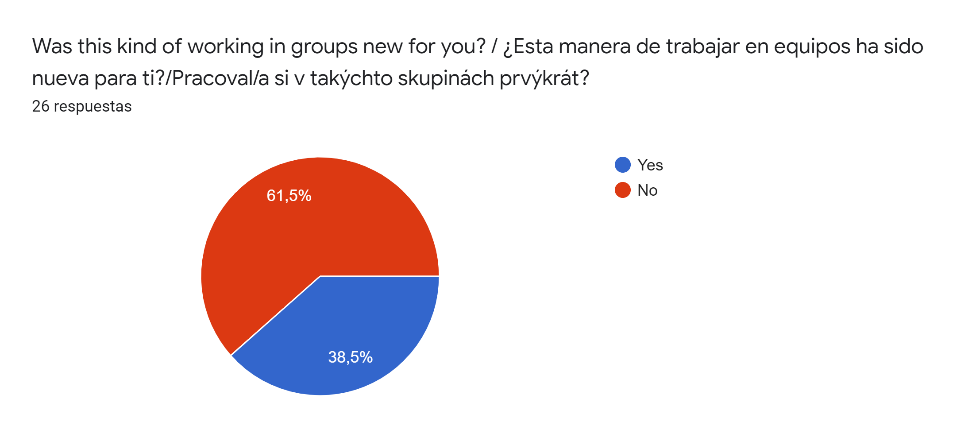 What did you like best? (up to three things) / ¿Qué es lo que más te ha gustado del proyecto? (Hasta 3 cosas)/Čo sa ti najviac páčilo (napíš 1 - 3 veci)26 respuestasLo que más me a gustado es trabajar en equipoWhat I liked the most game of finding the members of your team, the video conference with Poland and playing a Kahoot.Lo que más me a gustado han sido los juegosTrabajar en equipo y conocer a gente de otros lugaresLos juegosLas videoconferenciasrecepty, vyrábanie pohľadníc a kvízque trabajamos todos en equipo, que hicimos amigos y amigas nuevas y que me lo e pasado muy bienit's working with other peopleže som pracovala s polanďanmi,že sme mali všelijaké papiere čo sme mali prekladať a z toho sme sa dačo dozvedeli,a že sme im a potom oni nám písali recepty a potom sme si spravili ten receptLos juegos, los proyectos y conocer niños nuevos.Conocer niños de otros países, aprender un nuevo idioma y jugar.Pracovanie v skupinách a to že je to medzinárodnéTrabajar en equipo y conocer a gente de otros lugares.Hadanie kto je kto podľa obrázkov a opisuHacer amigosSúťaž kahoot, chatovanie so španielmi (bola to sranda).Trabajar en equipo y jugar entre todos.No it was beautiful for mevideo calls,group work and gamescuando hacemos preguntas en el ordenador y las videollamadas con Polonia y EslovaquiaPrekladanie viet v skupináchMeet another person work with other countries adn work a teamŽe som bol v skupine s ľuďmi zo zahraničiaThe vidio conferences.The games of the bees. And make the cookies.Contactar con niños de otros países, compartir con ellos cosas nuevas y jugar.Was there anything you didn’t like? / ¿Había algo que no te haya gustado? Je niečo, čo sa ti na projekte nepáčilo?25 respuestasNoNieNo, It was all very fun and entertaining.Nopetrabajar en equiponothingzatiaľ nieNo, todo me gusto.No.NieNie, všetko sa mi páčilo.No.noMe a gustado todo.ničNot.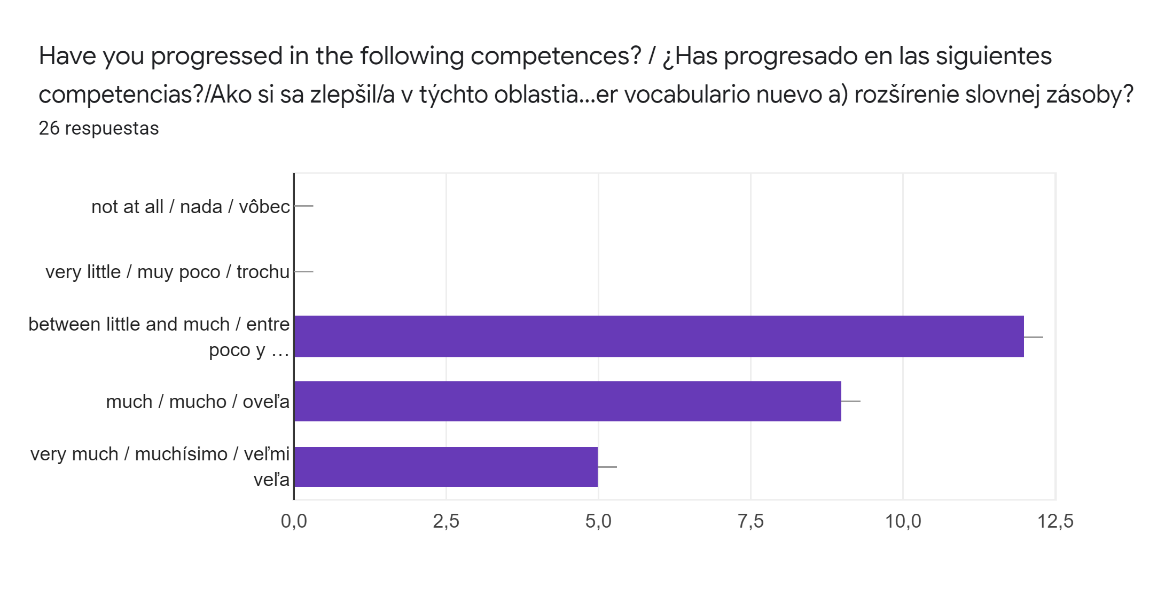 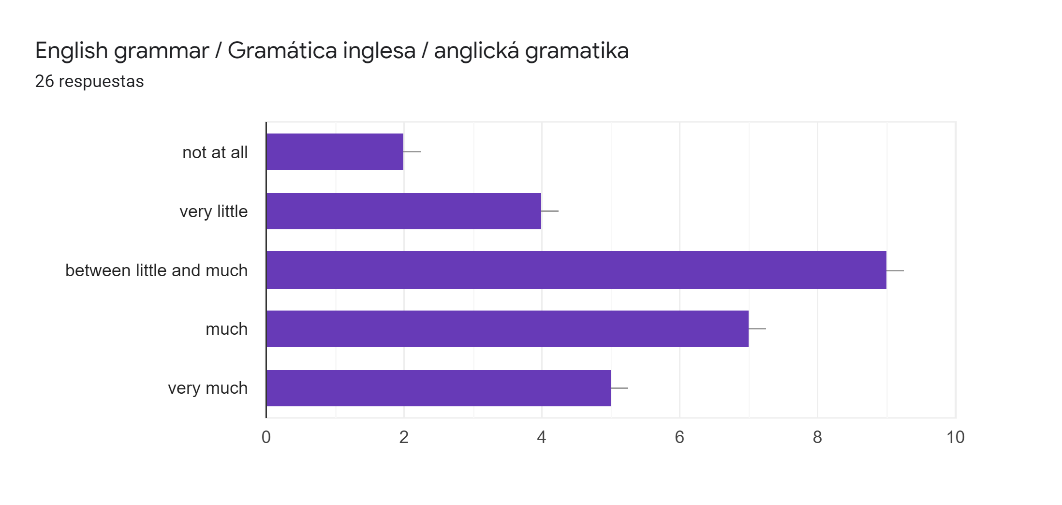 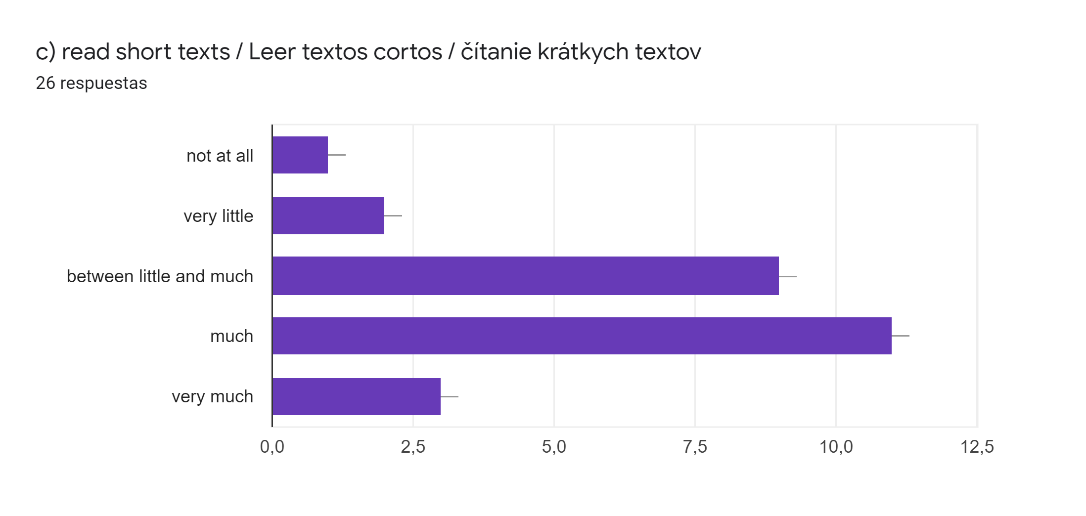 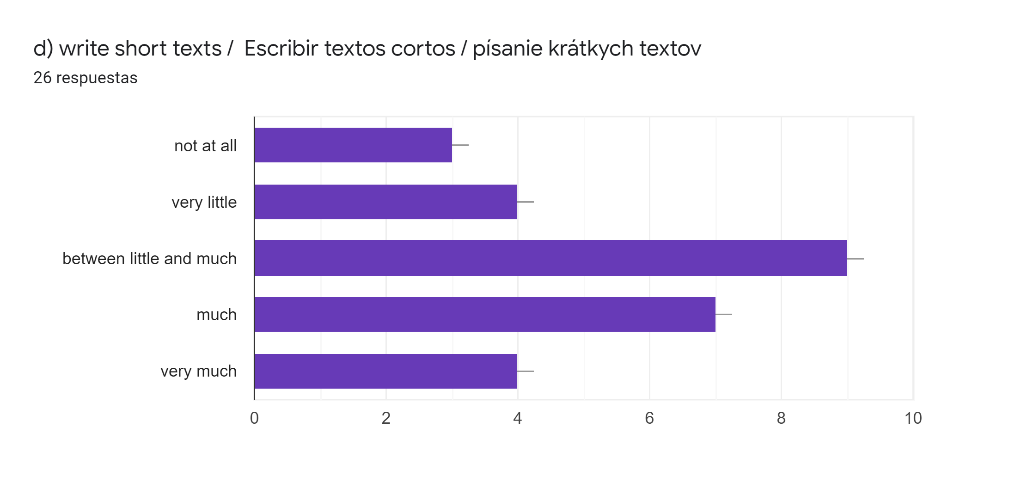 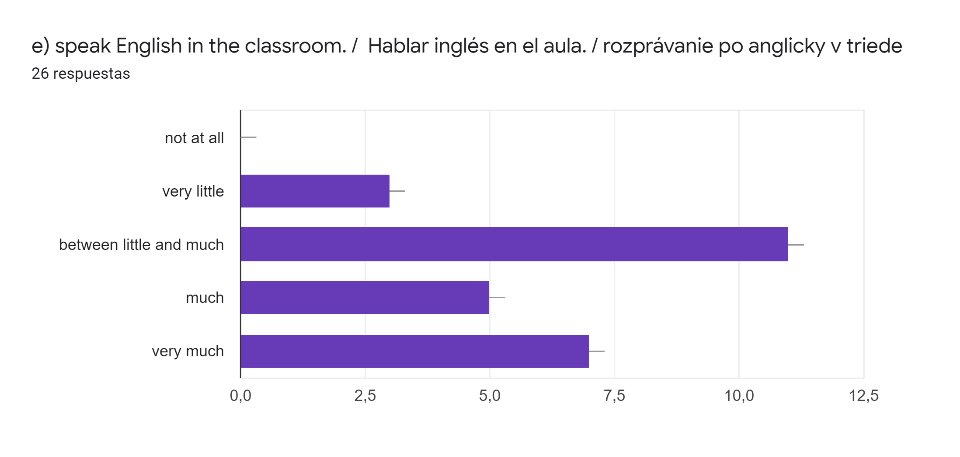 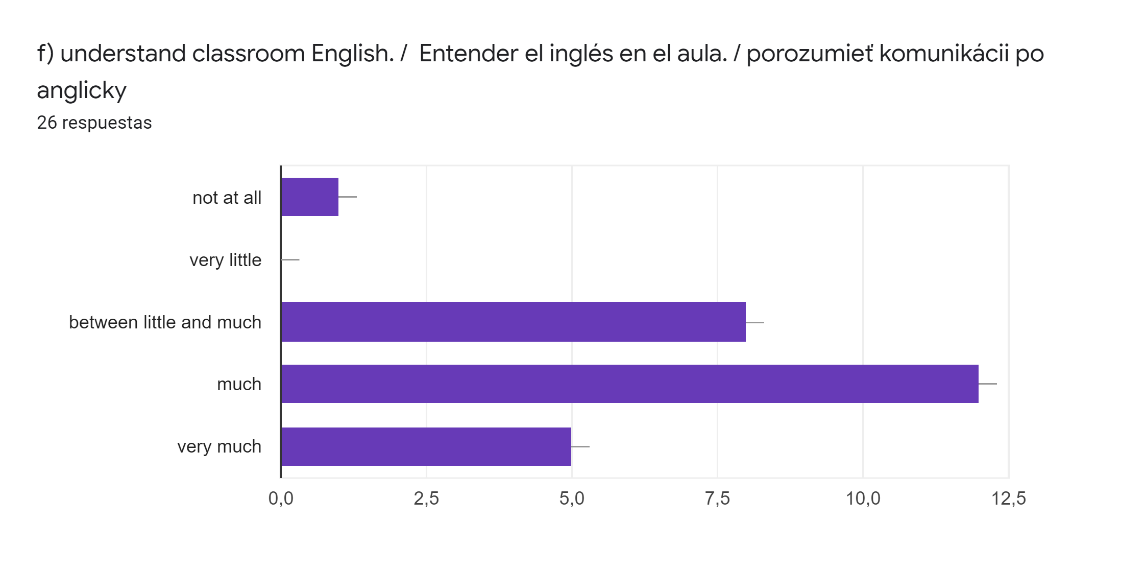 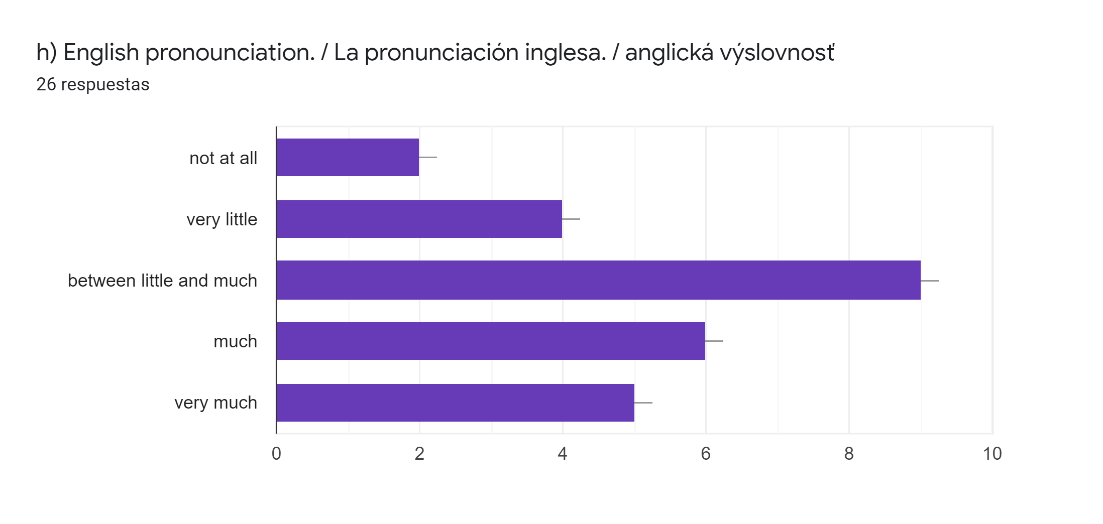 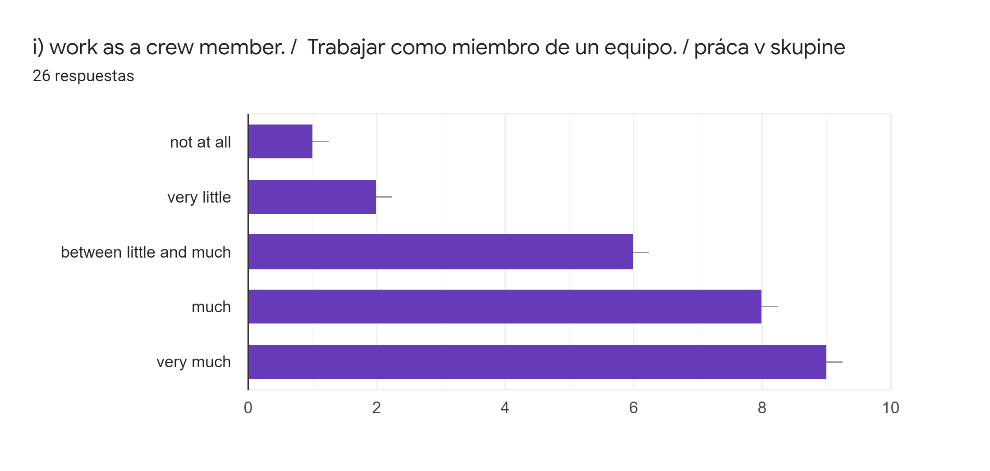 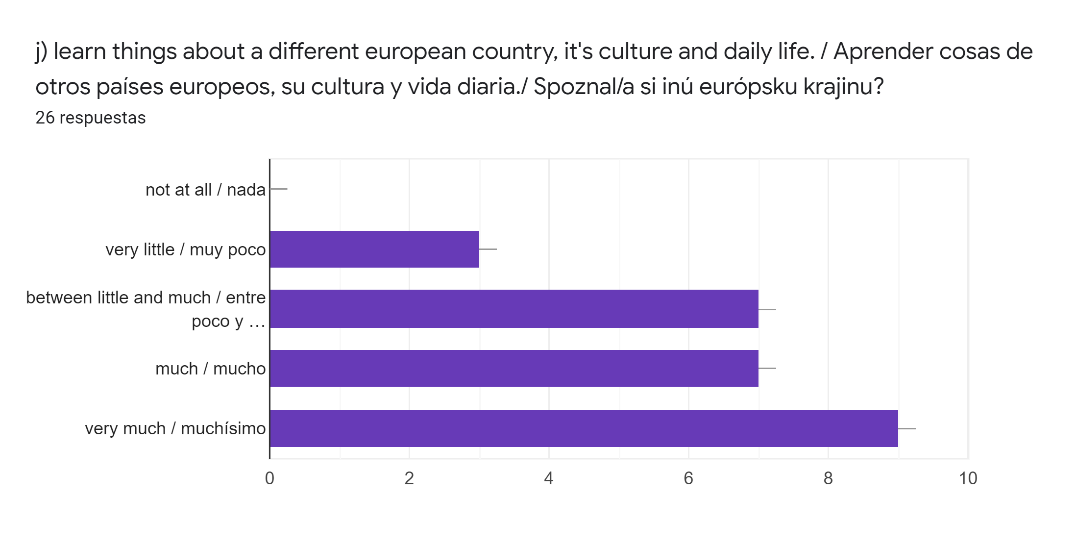 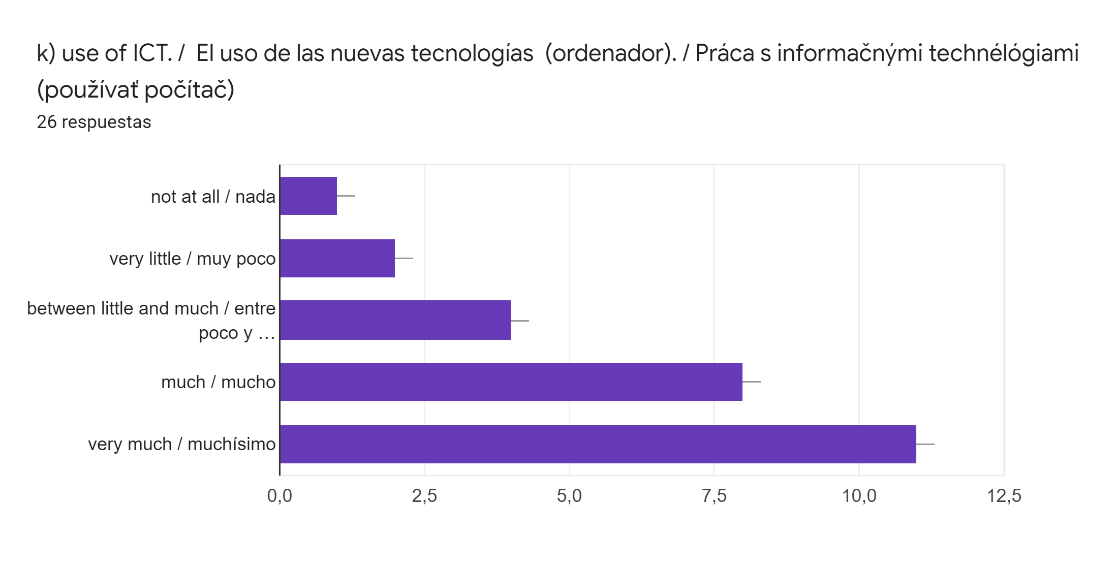 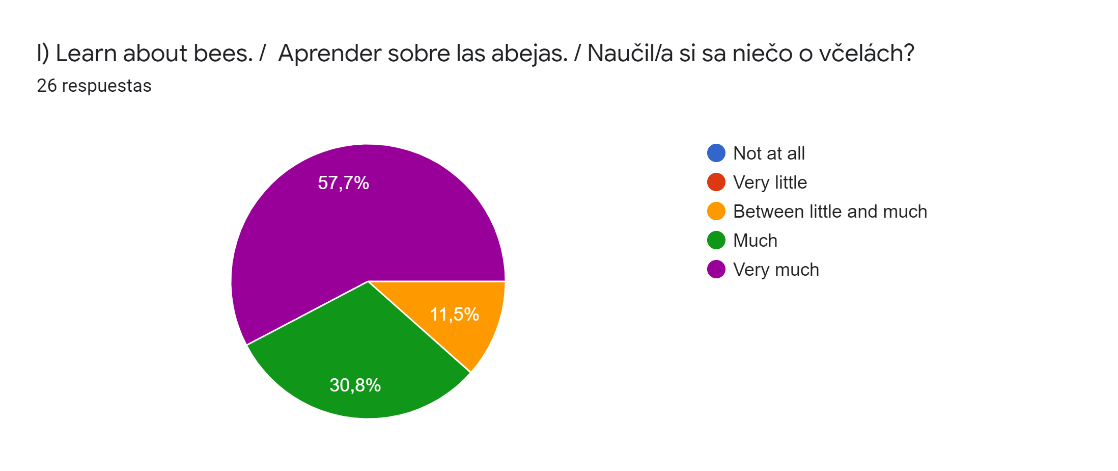 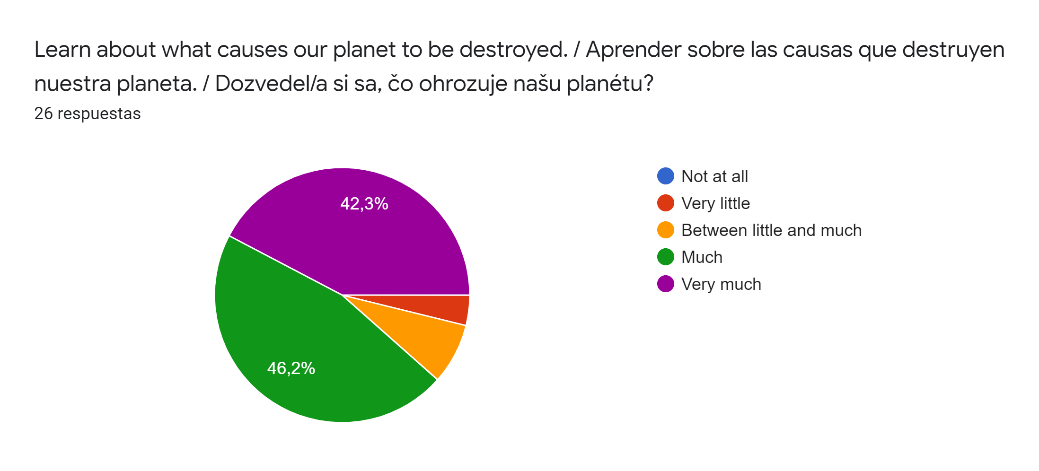 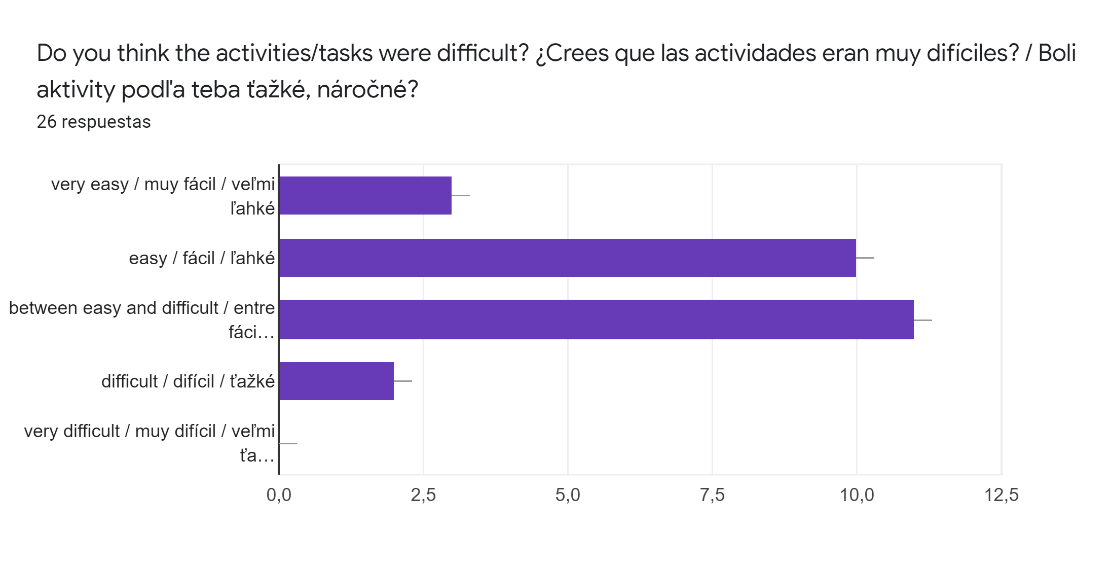 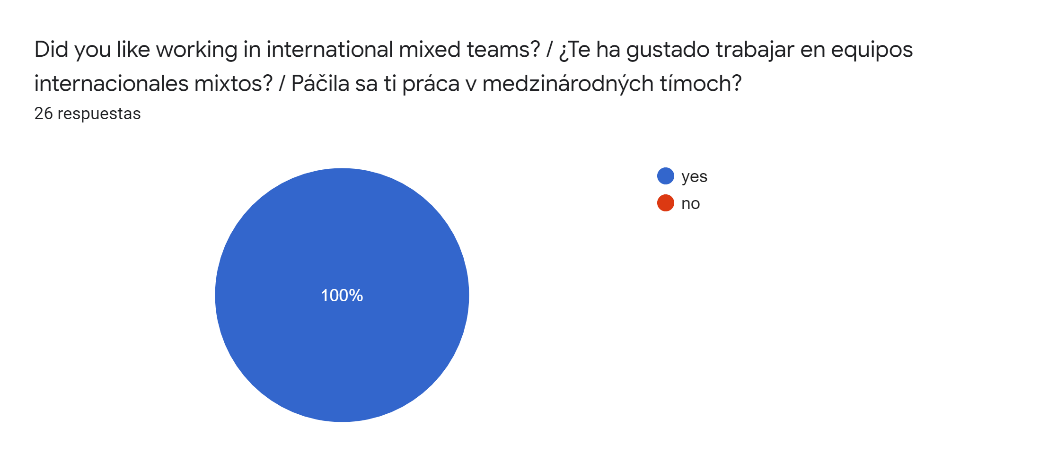 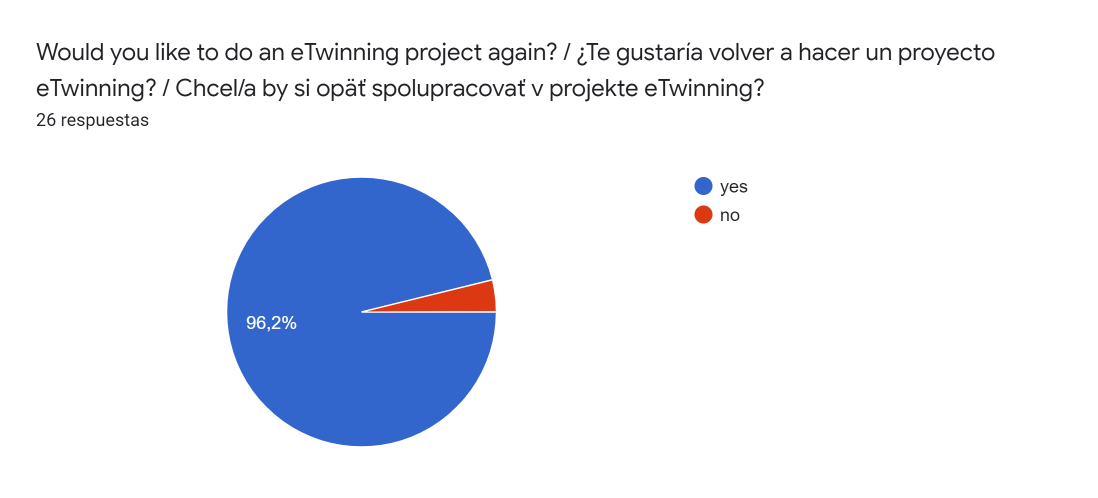 Anything you would like to say? / ¿Hay algo que quieres decir? / Čo by si chcel/a dodať na záver?20 respuestasI wish that for the next course I could return to work on this proyect.NoNopeBol to zábavný projekt a dosť som sa naučila.gracias annette nos has enseñado mucho besosthank youuž asi ničQue me encantó todo y que quiero repetirlo otra vez.Me gustaría seguir así el año que viene.nothingSaludos!Gracias annette por enseñar nos tanto.I loveChcela by som aby sme boli znova na eTwinningu a aby na eTwinningu bolo viac malých súťaží.Que me gusto mucho aprender cosas sobre otros países y que aprendí un montón de palabras nuevas.What a pity!! All this it was very strange but we are very strog....I loved the project thank you very much for doing something other than homework and so much fun i hope we see each other again even if it is complyingMe gustó mucho trabajar con gente de otros paises.Ir seermed grey yo be connected with everyone and a new experienceAk by sa uskutočnila ešte nejaká takáto aktivita mohla by byť o Oceáne.I am delighted to have been on this project for a long time.Thank you for teaching me so much Annette.